Publicado en Ciudad de México  el 19/12/2017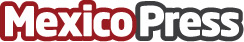 Se posiciona Petco como la empresa líder en el cuidado de mascotas, tras la apertura de su tienda número 50 México se ubica entre los primeros lugares del mercado a nivel mundial, ya que cuenta con 35 millones de perros y gatos. A tan solo cuatro años de haber abierto su primera tienda, Petco se coloca como la empresa líder en el cuidado de mascotas en México Datos de contacto:FWD CONSULTORES SCNota de prensa publicada en: https://www.mexicopress.com.mx/se-posiciona-petco-como-la-empresa-lider-en-el Categorías: Veterinaria Mascotas Consumo http://www.mexicopress.com.mx